SCHOLARSHIP APPLICATION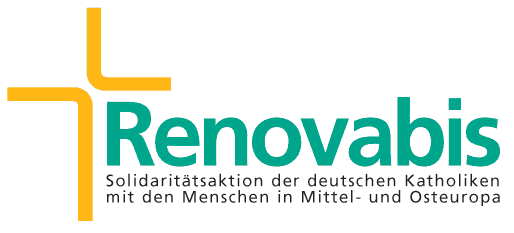 1 Personal details and studies1.1 Surname  1.2 First name 1.3 Date of birth  1.4 Marital status  1.5 Religious affiliation 1.6 Place of birth  1.7 Country of birth  1.8 Nationality 1.9 Current address E-mail 1.10  Priest 1.11  Seminarian 1.12  Religious 1.13  Layperson1.14 Home diocese  1.15 Religious order 1.16 Previously attended universities and studied disciplinesa)  from  to b)  from  to 1.17 Degree(s) already obtained 1.18 Present occupation or studies 1.19 Designated university 1.20 Intended subject of studies 1.21 Type of studies 	 On-campus program	 Distance learning	 Research stay1.22 Next degree of study required   Baccalaureate   Licentiate   PhD   Other 1.23 Period of time required to obtain this degree from  to 1.24 Existing language skills for studies abroad excellent	 good		 satisfactory		 weak or none1.25 Explanation why the studies abroad are necessary (advantages compared to available options in the home country) 2.12 Have you already obtained a scholarship and, if so, from whom? 2.13 Are you applying to any other organization for a scholarship? If so, where? 2.14 Necessary documents in German or in English (deadline for submission: March 31)  see reverse/next page. Please turn the page!2 Sending entity2.1 The Bishop‘s/ the Superior‘s/the sending organization’s statement about the necessity of the studies, also exactly stating the student‘s future occupation in the diocese respectively in the religious order. 3 Necessary documents in German or in English(deadline for submission: March 31)3.1	Short curriculum vitae3.2	Letter of recommendation issued by a professor from the home country of the current university to attest to the applicant’s scientific qualifications3.3 	For PhD scholarships: research proposal (2-3 pages)3.4	Copy of the high school diploma or similar graduations and/or proof of already completed university-level studies3.5	Certification of language courses or language exams relevant for the study abroad3.6	If the application has not been filed by the Bishop/Superior: letter of recommendation, issued by the diocesan bishop3.7	Institutional protection policy of the sending institution regarding the prevention of sexual violence (please attach to the application or provide a link)3.8	Letter of Good Standing, issued by a qualified Church entity……………………………………………………		              ..……………………………………………….The Bishop’s/Superior’s/sending organization’s signature, date, stampThe student’s signature and date